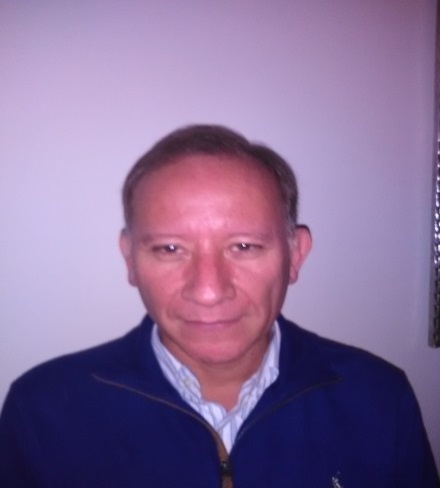 CURRICULUM  VITAENOMBRE COMPLETO                          CLAUDIO ALBERTO HERRERA NORIEGAPUESTO ACTUAL                                   DIRECTORDIRECCION OFICIALAV. 20 DE NOVIEMBRE ESQUINA CON VICTORIATELEFONO OFICAL                                1 37 84 96E-MAIL OFICIAL                                  claudio.herrera@municipiodurango.gob.mxULTIMO NIVEL DE ESTUDIO              DOCTORADOEXPERIENCIA PROFESIONAL           SE HA PRESENTADO EN GRANDES ESCENARIOS DE MEXICO COMO SOLISTA.FORMA PARTE DEL GRUPO DE CONCERTISTAS COMO PIANISTA CONCERTISTA DEL INSTITUTO NACIONAL DE BELLAS ARTES.SE HA PRESENTADO EN NUMEROSAS OCASIONES EN EUROPA, ÁFRICA DEL NORTE, ASIA, ESTADOS UNIDOS, CUBA Y EN CASI TODA LA REPÚBLICA MEXICANA.HA SIDO MIEMBRO DEL JURADO EN COMPETENCIAS NACIONALES E INTERNACIONALES DE PIANO Y COMPOSICIÓN.ES  MIEMBRO DEL SEMINARIO DE CULTURA MEXICANA.ACTUALMENTE SE DESEMPEÑA COMO DIRECTOR DEL IMAC. DESDE SEPTIEMBRE 2016.